Муниципальное автономное дошкольное образовательное учреждение           детский сад №30 комбинированного вида городского округа город Нефтекамск Республики БашкортостанПедагогический проект «В мире профессии»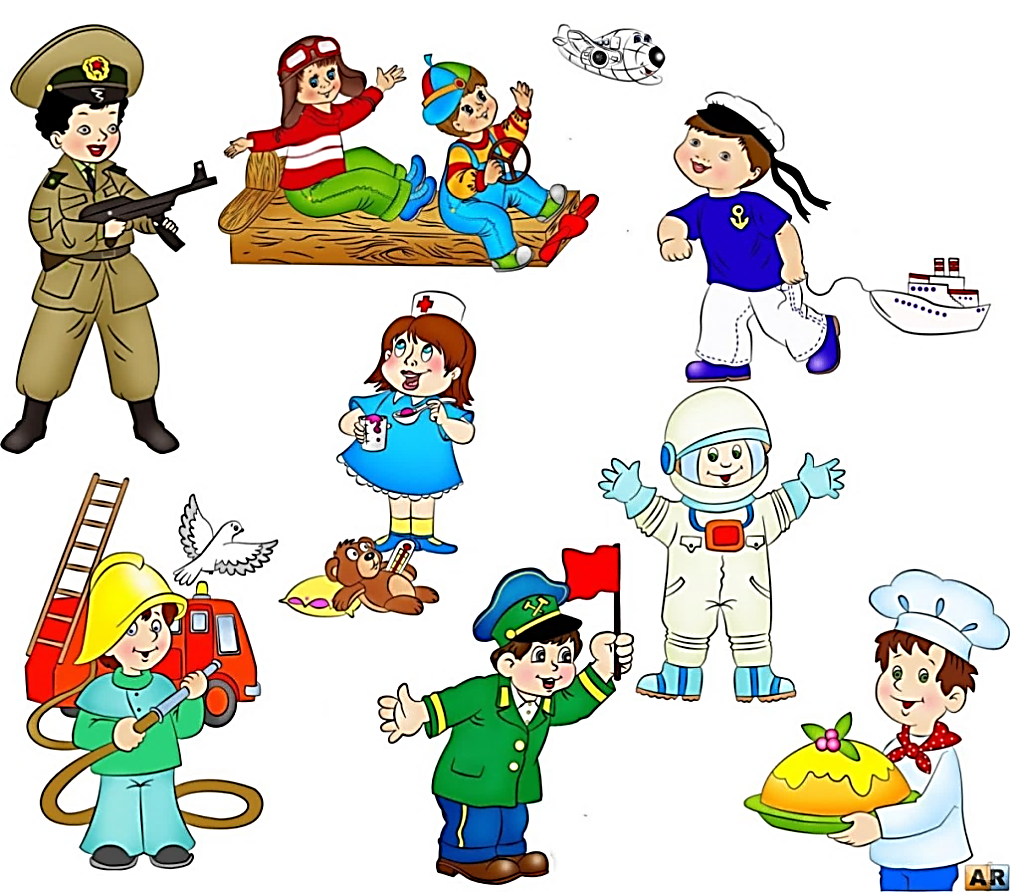 Выполнили: воспитатели группы №4Валиева Г.Р.Исиметова Л.Г. 2016 годПедагогический проект «В мире профессий»                                                           для детей среднего дошкольного возрастаТип проекта: познавательно-информационныйВид проекта: краткосрочный (март)Возраст детей: 4-5 летУчастники проектной деятельности: дети, родители, воспитатели.Цель: расширить представление детей о роли труда в жизни людей, о многообразии профессий.Задачи: - формировать реалистические представления о труде людей;- помочь понять детям о важности, необходимости каждой профессии;- расширить у детей знания и представление о профессиях своих родителей, место работы, значимость их труда, гордость и уважение к труду своих родителей;- развивать умение соотносить результаты труда и набор трудовых процессов с названиями профессии;- формировать у детей потребности задуматься о выборе будущей профессии.Методы:- беседы с детьми- встреча с интересными людьми, мастер-класс- наблюдение за трудом людей разных профессии-экскурсии- обогащение предметно - развивающей среды по теме проекта.Актуальность: Проведя беседы с детьми на тему «Кем работают твои родители?» выяснилось, что дети недостаточно ознакомлены с профессиями своих родных и близких. Некоторые из них не знают место работы, название специальности, трудовые обязанности, входящие в отдельные профессии. На эти вопросы были услышаны следующие ответы: «Мой папа работает на работе», «Моя мама работает на компьютере», «В магазине, но не знаю кем», «Не знаю». Таким образом, назрела необходимость целенаправленной работы с детьми по формированию знаний о труде взрослых, о профессиях.Прогнозируемые результаты:- сформировать целостное представление о трудовой деятельности взрослых;- привлечение родителей в образовательный процесс.Этапы реализации проекта:I этап- подготовительныйII этап - основнойIII этап- заключительныйПлан реализации проекта:I.II.III.Создание проблемной ситуации для детей:Что мы знаем? Зачем нужно трудиться? Кем работают родители? Что ты знаешь о профессии своих родителей? Кем ты хочешь стать, когда вырастешь?Что мы хотим узнать? Что нам нужно сделать, чтобы узнать больше о профессиях людей?С помощью чего мы узнаем? Где мы можем узнать о профессиях? Как нам рассказать всем о том, что мы узнали?Совместное обсуждение с детьми этапов работы над проектом.Разработка и реализация проекта:Познавательное развитие:дидактические игры: «Профессии людей», «Угадай, что я делаю?», «Кому без них не обойтись?», «Что случилось, если бы не работал…»настольно-печатные игры и лото «Профессии», рассматривание репродукций, альбомов, иллюстраций на тему «Профессии»рассматривание иллюстрации, открыток с изображениями людей разных профессии, инструментов, предметов-помощниковсерия бесед: «Профессия моих родителей», «Кто работает в детском саду»,  «Предметы и инструменты, нужные людям различных профессий», «Мир профессий»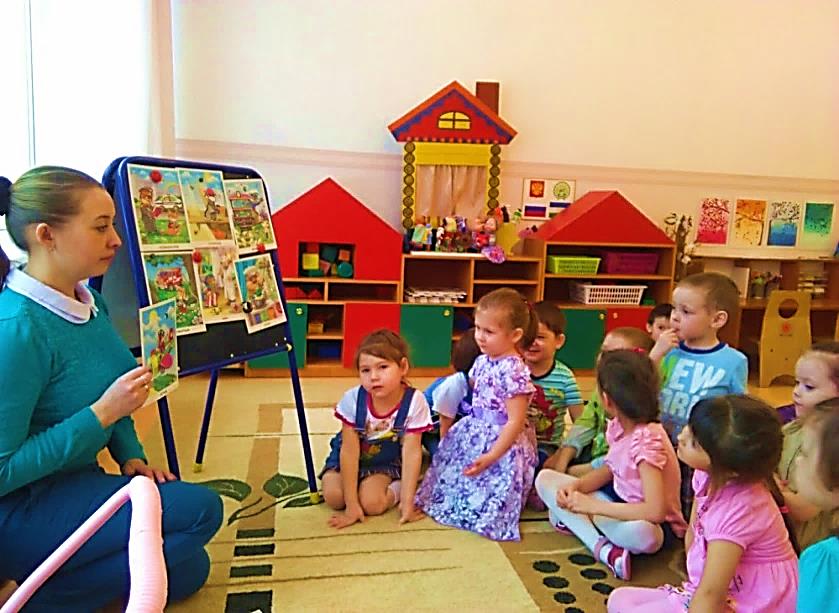 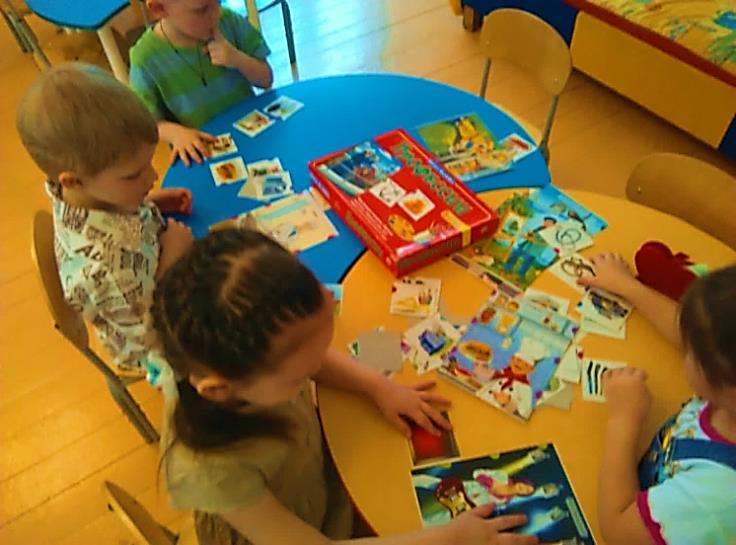 Социально – коммуникативное развитие:Взаимодействие с родителями (встреча с интересными людьми, мастер – класс, фотовыставка):папа Максима М. – работник нефтекамского автозавода «Не простая профессия - инженер»папа Марата З. – программист «Как устроен банкомат»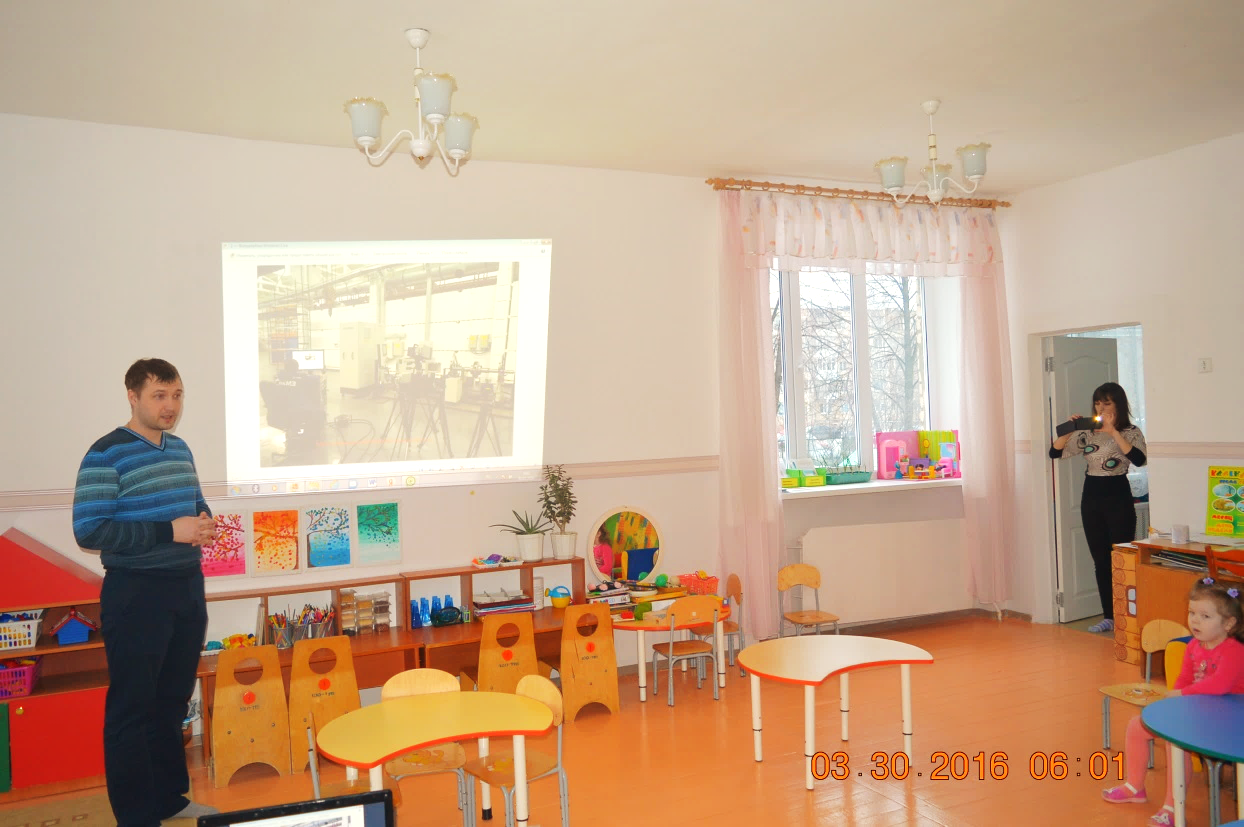 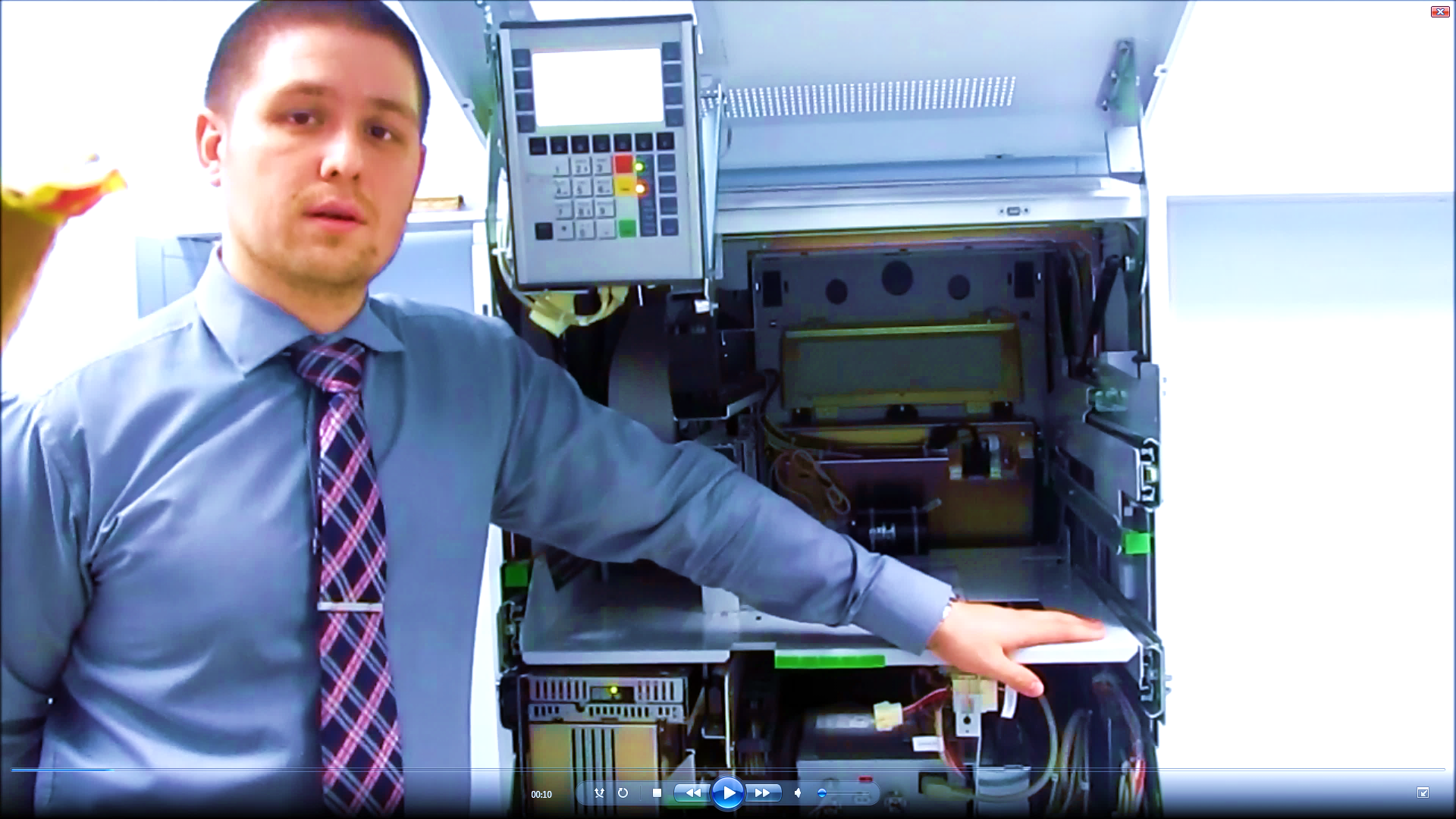 мама Александры Б. – мастер - класс парикмахера «Прически для девочек»мама Софьи М. – пчеловод «Интересная и полезная профессия»фотовыставка «Профессии моих родителей»Игры и беседы:Сюжетно-ролевые игры:  «Парикмахерская»«Строители»«Поликлиника»«Магазин»«Библиотека»«Лаборатория»Игры – имитации:«Мамины помощники»«Готовим обед для всей семьи»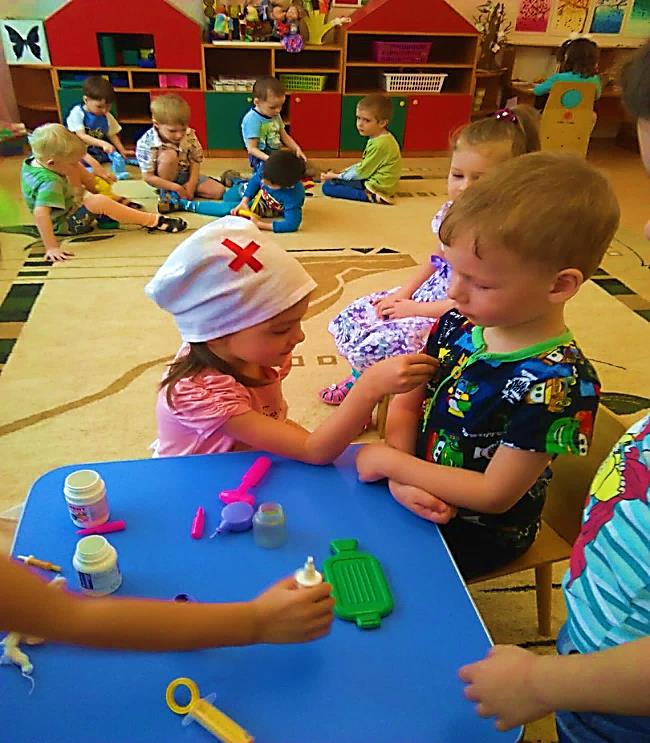 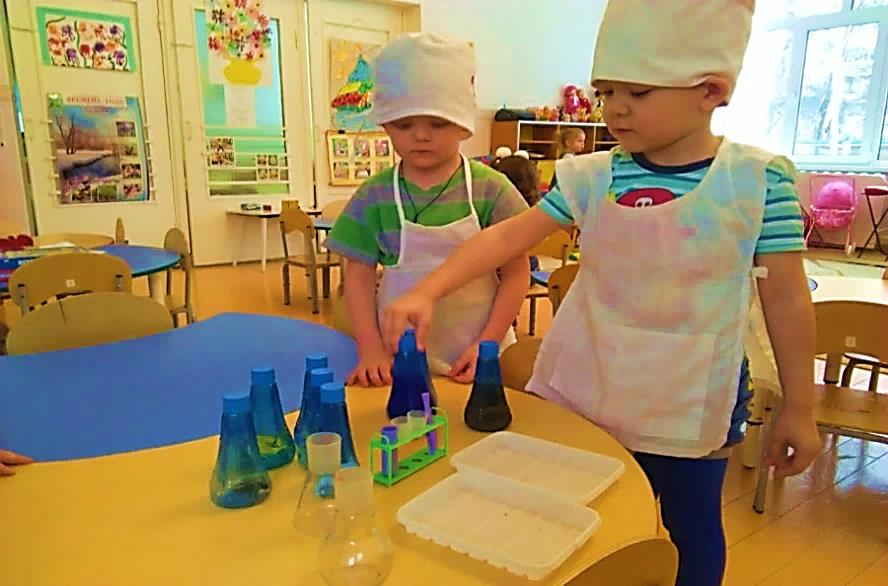 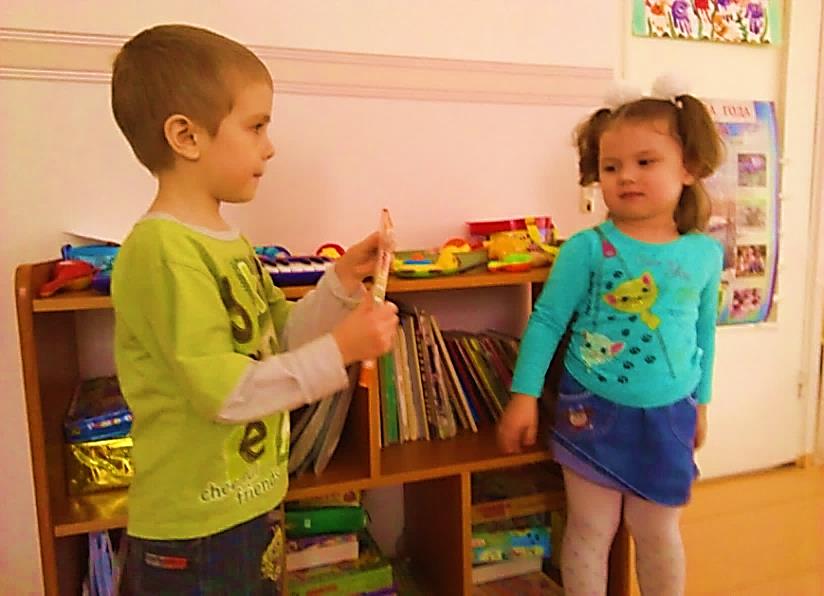 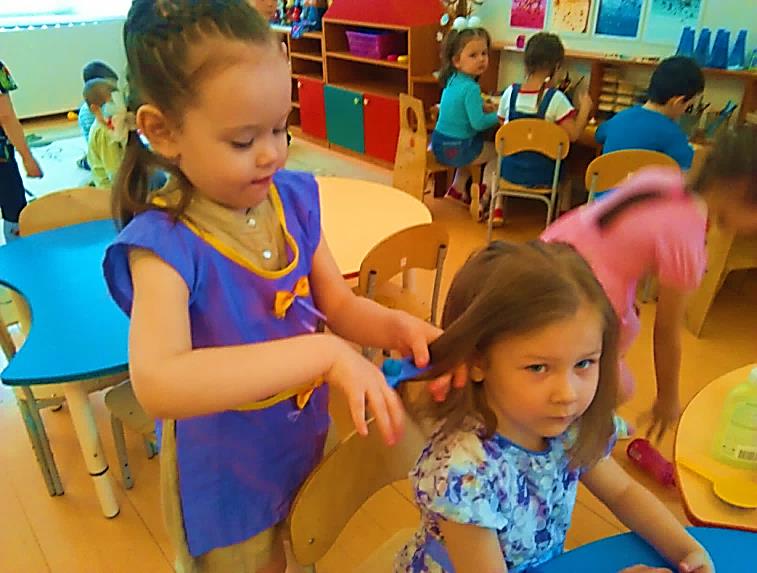 Речевое развитие:Экскурсии по детскому саду:кабинет медицинского работникапрачечная детского сада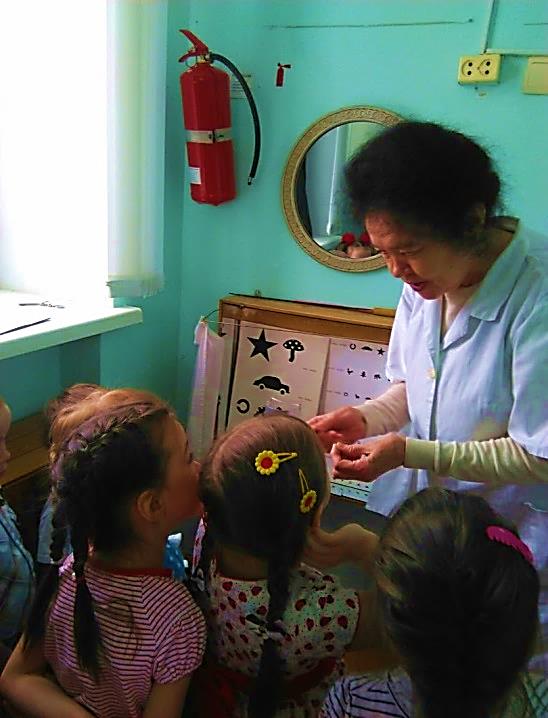 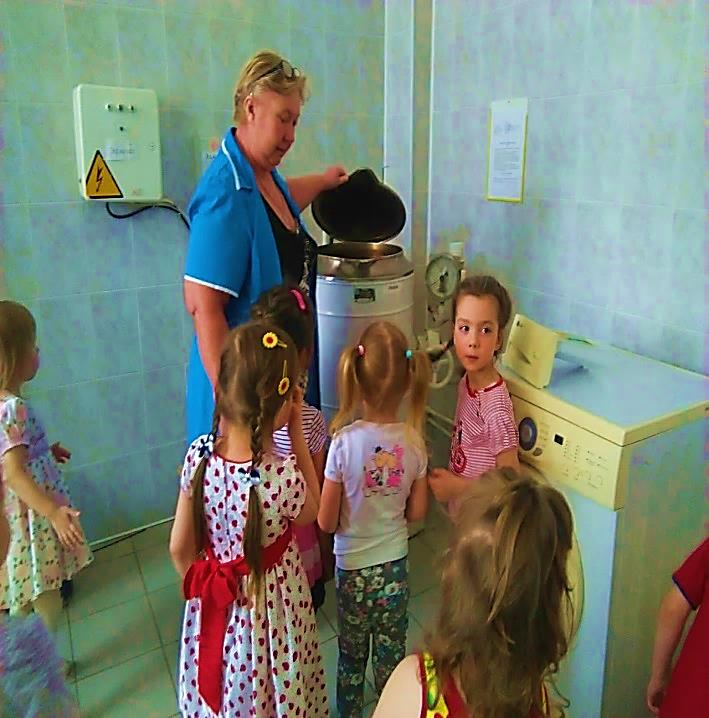   Беседы:«Кем ты будешь, когда вырастешь?»«Кто дарит людям прекрасное»«Кто построил дом»«Если бы я был…»Художественно -  эстетическое развитие:пословицы и поговорки о труде стихи и загадки о профессиях и разучивание стиховчтение художественной литературы: В. Маяковский «Кем быть», Писаревская «Веселый торт», В. Берестов «Доктор Лебедев», С.  Васильева «Водитель», С. Михалков «Дядя Степа - милиционер», М. Ильин «Машины на нашей улице»рисование восковыми мелками «Веселый клоун»раскрашивание «В мире профессии» лепка «Кондитерские изделия»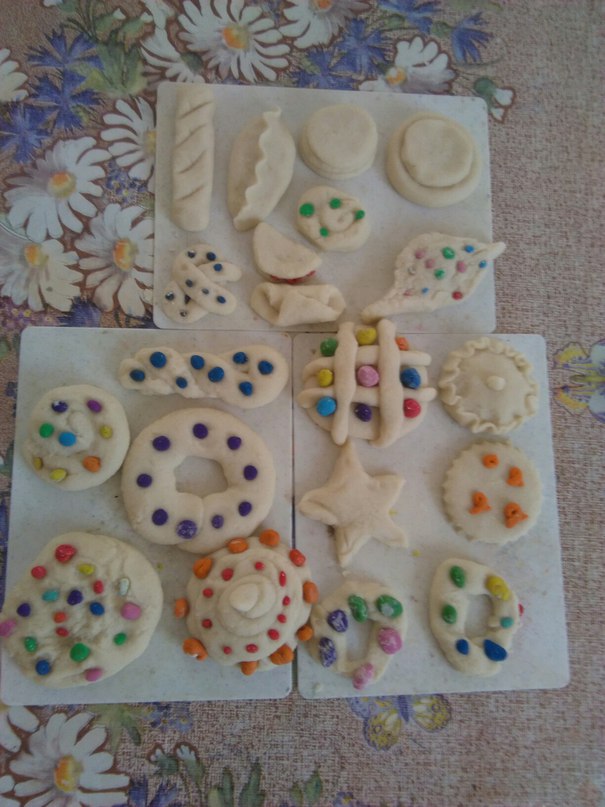 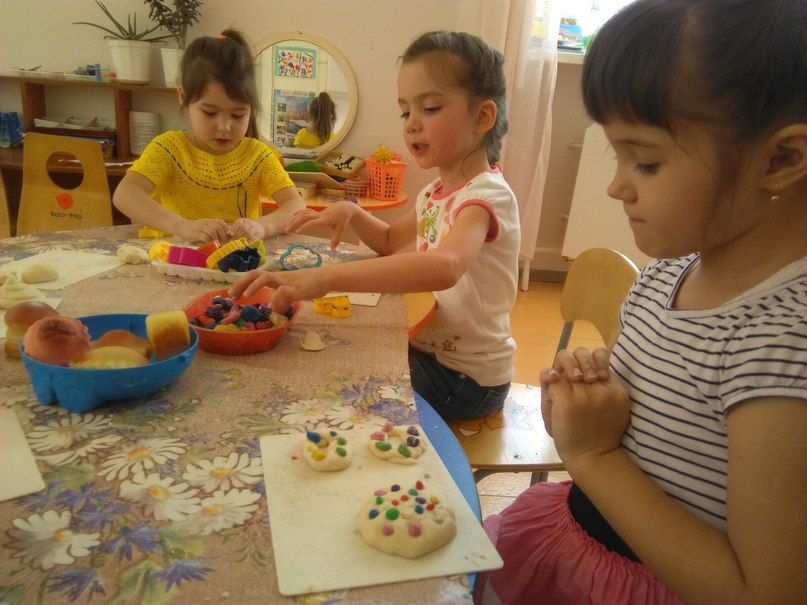 аппликация «Добрый доктор Айболит»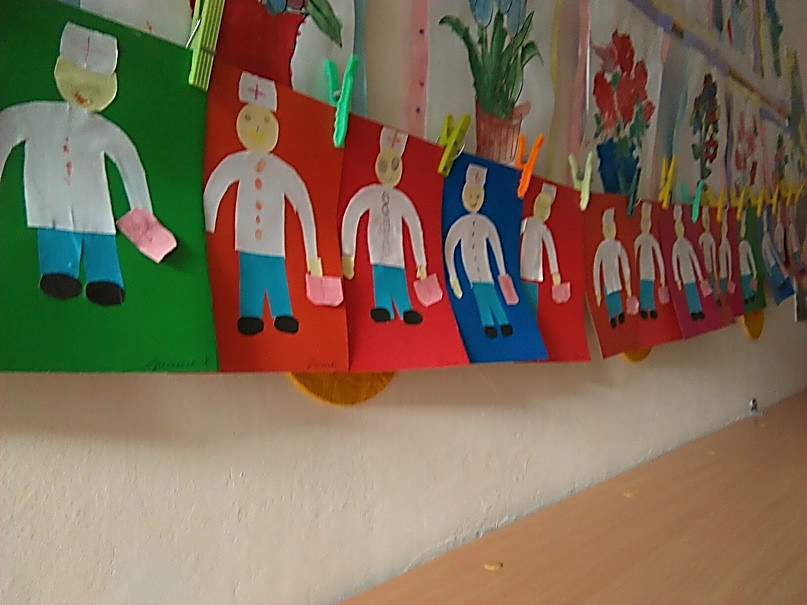 лепка «Овощи и фрукты»изготовление атрибутов для игр «Магазин», «Аптека»рисование инструментов и оборудования, необходимых для работыФизическое развитие: знакомство с профессиями, связанными со спортом;тематические физкультминуткиподвижные игры «Пожарные на учениях», «Космонавты»соблюдение режима труда (работа и отдых)Работа с родителями:консультации для родителей «Трудовые поручения»размещение материалов в родительских уголкахоформление фотовыставки совместно с родителями «Профессии моих родителей»создание книги «Пословицы и поговорки о труде»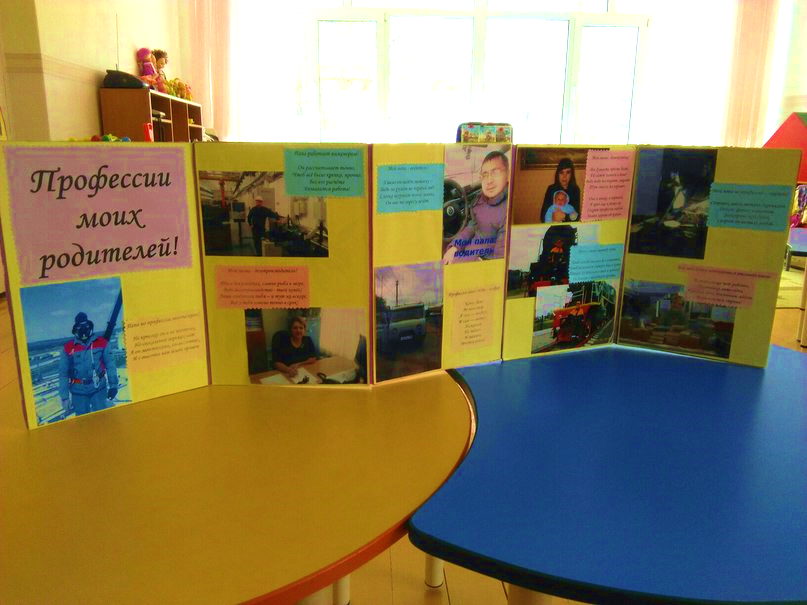 консультации родителей по проведению мастер-классов и бесед с детьмиРезультаты проекта:У дошкольников  появился интерес к данной теме. Сформировалось целостное представление о трудовой деятельности взрослых.  Дети знают и называют  большое количество профессий, пословиц, поговорок о труде, орудиях труда, могут составить описательный рассказ о профессии. Активно употребляют в своей речи слова, связанные с профессиями. Имеют представление о разных профессиях, трудовых действиях, совершаемых взрослыми, умеют активно, самостоятельно применять полученные знания в игровой деятельности. У родителей появился интерес к  образовательному процессу, развитию творчества, знаний и умений у детей, желание общаться  с педагогом, участвовать в жизни  группы. У родителей появилась возможность познакомить со своей профессией всех детей группы.Педагоги удовлетворены проведенной работой и результатами проектаПродукты проекта: оформленный проект, презентация проекта, конспекты занятий, фотовыставка. 